Początek formularzaDół formularzaOgłoszenia powiązane: Ogłoszenie nr 53183 - 2017 z dnia 2017-03-28 r. Zabrze: 
OGŁOSZENIE O ZMIANIE OGŁOSZENIA OGŁOSZENIE DOTYCZY:Ogłoszenia o zamówieniu INFORMACJE O ZMIENIANYM OGŁOSZENIUNumer: 53149
Data: 28/03/2017SEKCJA I: ZAMAWIAJĄCYMuzeum Górnictwa Węglowego w Zabrzu, Krajowy numer identyfikacyjny 24322042000000, ul. ul. Jodłowa  59, 41-800   Zabrze, woj. śląskie, państwo Polska, tel. 32 630 30 91, e-mail esmietana@muzeumgornictwa.pl, biuro@muzeumgornictwa.pl, faks 32 277 11 25. 
Adres strony internetowej (url): www.muzeumgornictwa.pl
Adres profilu nabywcy: 
Adres strony internetowej, pod którym można uzyskać dostęp do narzędzi i urządzeń lub formatów plików, które nie są ogólnie dostępne: SEKCJA II: ZMIANY W OGŁOSZENIU II.2) Tekst, który należy dodaćMiejsce, w którym należy dodać tekst: 
Numer sekcji: Załącznik I Część 2 
Punkt: 5)
Tekst, który należy dodać w ogłoszeniu: 5) Kryteria oceny ofert: Kryteria - Znaczenie cena - 60 jakość - 40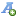 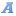 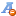 